T.C. HAFİK KAYMAKAMLIĞIİLÇE MİLLÎ EĞİTİM MÜDÜRLÜĞÜ2023’E DOĞRU EĞİTİMDE DEĞİŞİM DÖNÜŞÜM HAREKETİ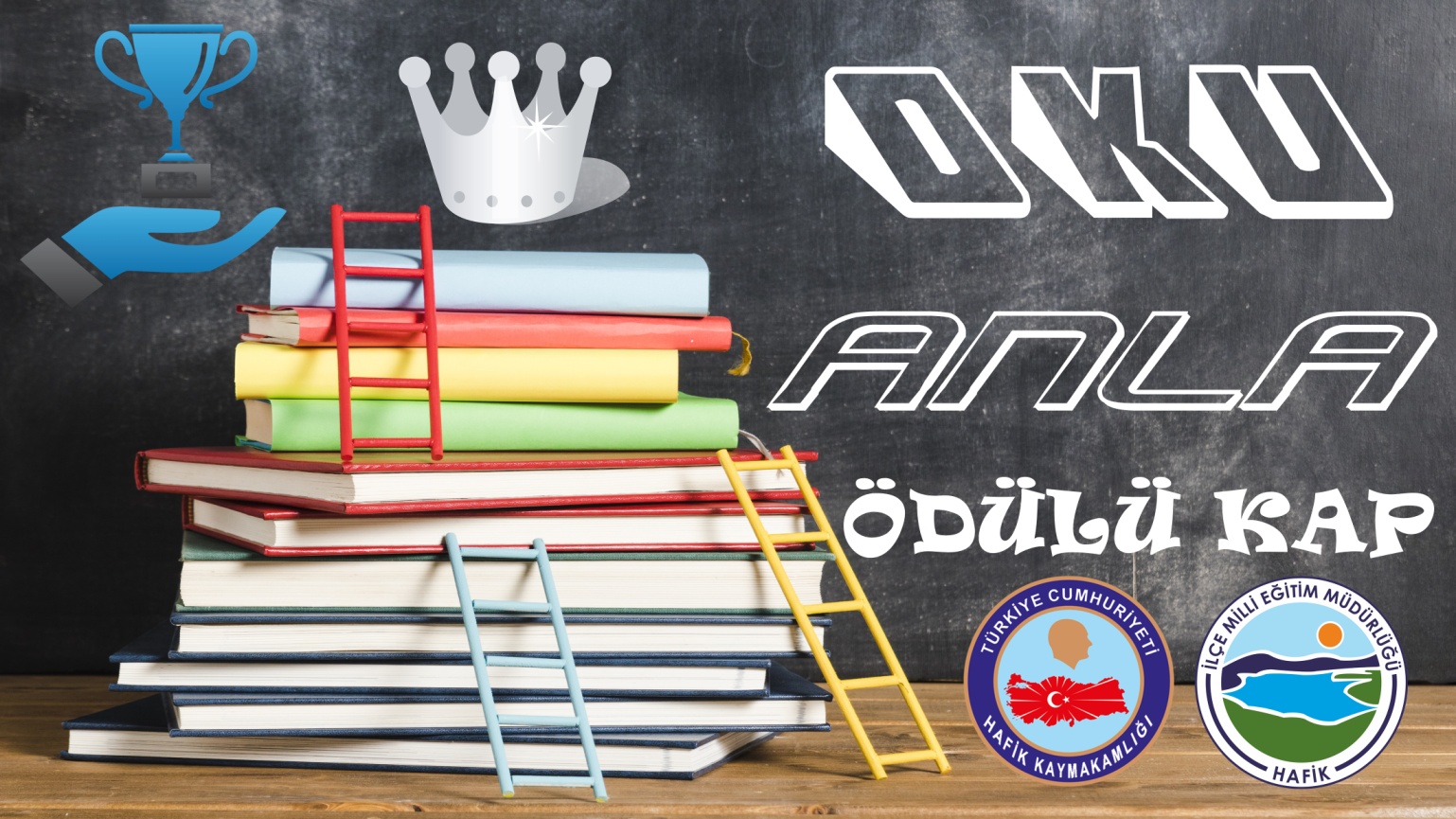 2019-2020“OKU ANLA ÖDÜLÜ KAP” PROJESİ YÖNERGESİ	1. AMAÇ: Okuduğunu anlama problemi yaşayan öğrencilerin günlük hayatta ve girecekleri sınavlarda zorluklar yaşadığı bir gerçektir. Matematik sorusu da olsa soruyu okuyup anlamadan doğru sonuca ulaşamayacaktır. Hafik İlçe Millî Eğitim Müdürlüğü olarak, “Oku, Anla, Ödülü Kap” projesi ile öğrencilerimizin okuma ve anlama becerilerini geliştirerek bu problemi çözmeyi amaçlamaktayız.Okuduğunu anlayan öğrencilerimiz bu sayede yeni nesil soruları daha rahat çözebilecekler ve girecekleri merkezi sınavlarda da başarılı olacaklardır. Böylelikle hayallerini kurdukları mesleklere daha kolay ulaşabileceklerdir. Projemizle öğrencilerimizin nitelikli eserlerle buluşmaları, dilimizin millî birlik ve bütünlüğümüzün temel unsurlarından biri olduğunu benimsemeleri, söz varlığını zenginleştirerek dil zevki ve bilincine ulaşmaları; duygu, düşünce ve hayal dünyalarını geliştirmeleri, millî ve evrensel değerleri tanımaları, manevî ve ahlaki değerlere önem vermeleri ve bu değerlerle ilgili duygu ve düşüncelerini güçlendirmeleri amaçlanmaktadır. 	2. KAPSAM:Bu yönerge, “Oku, Anla, Ödülü Kap” projesinin amacını, yapılacak faaliyetlerin ayrıntılarını, görevlendirmeleri ve öğrencilere verilecek ödüllere ilişkin esas ve usulleri içermektedir.3.DAYANAK:	14.06.1973 tarihli ve 1739 sayılı Millî Eğitim Temel Kanununun ikinci maddesinin birinci fıkrası, Millî Eğitim Bakanlığı İlköğretim ve Ortaöğretim Kurumları Sosyal Etkinlikler Yönetmeliği’nin Sosyal Etkinliklerin Amacı başlıklı beşinci maddesinin “b” ve “e” bendi ile yarışmalar başlığının “yirmi ikinci” maddesinin hükmü. 4. HEDEF KİTLE:Projemizi şimdilik Hafik İlçemizdeki ilkokullarımızın tamamındaki 3. ve 4. Sınıf Öğrencilerimizdir. Projeden elde edilecek dönütlere göre ortaokul ve liselerimizdeki öğrencilerimize de uyarlanabilecektir.5. PROJENİN ESASLARIHafik İlçe Milli Eğitim Müdürlüğü tarafından “Proje Yürütme ve Değerlendirme Komisyonu” oluşturulacaktır.“Oku, Anla, Ödülü Kap” projemiz kapsamında ilçemiz ilkokullarında okuyan 3.sınıf 53 ve 4. Sınıf 67, toplamda 120 öğrencimize Kaymakamlık tarafından Okuma Kitap Setleri alınacaktır.“Proje Yürütme ve Değerlendirme Komisyonu” alınacak okuma kitap setlerinin, araştırılması ve içeriklerinin incelenmesinden sorumlu olacaktır.Alınacak kitapların, millî ve evrensel değerleri taşıması, manevî ve ahlaki değerleri aşılaması gibi özelliklerde olmasına dikkat edilecektir.İlkokullarımızdaki 3. ve 4. Sınıf öğrencilerimizi okutan öğretmenler kendi belirleyecekleri sınıf seviyelerine uygun “Okuma anlama metinleri” ile haftada en az bir ders saatinde çalışmalar yaparak öğrencilerimizin okuma anlama seviyeleri artırılmaya çalışılacak ve kitap değerlendirmelerine hazırlanacaktır.Alınacak kitaplar, 2019- 2020 Eğitim öğretim dönemi ikinci döneminden itibaren belirlenen “Sınıf İçi Kitap Okuma Değerlendirme Takvimi” ne göre okutulacaktır.Sınıf öğretmenleri okutulan kitaplardan kendi öğrencilerinin değerlendirme testlerini yapacaklar, değerlendirme testlerinin hepsinin bitiminde sınıfında derece yapan öğrencilerini okul imkânları ile ödüllendirilecektir.“Soru Hazırlama Tablosuna” göre öğretmenlerimiz okunan kitaplardan, 15’er tane, 4 seçenekli çoktan seçmeli hazırlayacakları soruları Word belgesi olarak, kocakmustafa5860@hotmail.com adresine 18 Mayıs 2020 pazartesi tarihine göndereceklerdir. İlçe Kitap Değerlendirme Testi, hazırlanan sorular içerisinden İlçe Milli Eğitim Müdürlüğü Özel Bürodan Mustafa KOÇAK tarafından hazırlanacaktır.İlçe Kitap Değerlendirme Testi öğrencilerimizin okumuş olduğu kitapların her birinden dörder soru toplamda 40 sorudan oluşacaktır. 2 Haziran 2020 Salı günü saat13.00’te Cumhuriyet İlkokulunda İlçe Kitap Değerlendirme Testi 3 ve 4. Sınıf öğrencilerimize uygulanacaktır.Yapılan testin cevap kâğıtları “Proje Yürütme ve Değerlendirme Komisyonu” tarafından  03 Haziran 2020 Çarşamba günü İlçe Milli Eğitim Müdürlüğü Özel Büroda okunacaktır.Yarışmada dereceye giren ilk 10 öğrenci ödüllendirilecektir. Bu yarışma onaylandığı tarihten itibaren yürürlüğe girecektir.İLÇE PROJE ÜST KURULU1.Vahit YILDIZ			 İlçe Milli Eğitim Müdürü2. Özkan ÇAMCI			İlçe Milli Eğitim Şube Müdürü3-Emrullah ALKAŞI			Cumhuriyet İlkokulu Müdürü4. Hacı Mehmet KARATAŞ	Adem Yavuz Yatılı Bölge Okulu MüdürüİLÇE PROJE YÜRÜTME VE DEĞERLENDİRME KOMİSYONUFahri YILDIRIM	           Hafik İlçe Milli Eğitim Müdürlüğü          Şube MüdürüMustafa KOÇAK                İlçe Milli Eğitim Özel Büro 		  Müdür YardımcısıMecit GÜNER		Adem Yavuz Yatılı Bölge İlkokulu	  Müdür YardımcısıHalil İbrahim YÖRÜK        Cumhuriyet İlkokulu			  Müdür YardımcısıSezgin Temel		Düzyayla İlkokulu				  Müd. Yetk. Öğrt.Yasin KARAKURT		Adem Yavuz Yatılı Bölge İlkokulu            Sınıf ÖğretmeniAhmet Melik ERKAN        Cumhuriyet İlkokulu			   Sınıf ÖğretmeniSORU HAZIRLAMA TABLOSUSINIF İÇİ KİTAP OKUMA DEĞERLENDİRME TAKVİMİ											          Vahit YILDIZ İlçe Milli Eğitim MüdürüKİTAP NOOKULUSORU HAZIRLAYACAK ÖĞRETMENÜNVANISORU ADETİ1.kitapAdem Yavuz İlkokuluYasin KARAKURT3. Sınıf Öğretmeni152.kitapAdem Yavuz İlkokuluTuncer ŞEYHOĞLU4. Sınıf Öğretmeni153.kitapCumhuriyet İlkokuluHalil BAŞTÜRK3. Sınıf Öğretmeni154.kitapCumhuriyet İlkokuluAhmet Melik ERKAN4. Sınıf Öğretmeni155.kitapCumhuriyet İlkokuluKadriye DEMİRCİ4. Sınıf Öğretmeni156.kitapÇınarlı İlkokuluErtuğrul SUNGURMüdür Yetkili Öğretmen157.kitapDurulmuş İlkokuluSaadet AKBULUTMüdür Yetkili Öğretmen158.kitapDüzyayla İlkokuluSezgin TEMELMüdür Yetkili Öğretmen159.kitapDüzyayla İlkokuluNermin TEMELSınıf Öğretmeni1510.kitapYeniköy İlkokuluOzan ÖZTÜRKMüdür Yetkili Öğretmen15KİTAP NODEĞERLENDİRME TARİHİ1.kitap13 Şubat 2020 Perşembe2.kitap27 Şubat 2020 Perşembe3.kitap05 Mart 2020 Perşembe4.kitap19 Mart 2020 Perşembe5.kitap26 Mart 2020 Perşembe6.kitap02 Nisan 2020 Perşembe7.kitap09 Nisan 2020 Perşembe8.kitap30 Nisan 2020 Perşembe9.kitap07 Mayıs 2020 Perşembe10.kitap31 Mayıs 2020 Perşembe